"Крепкие" мыльные пузыри своими руками
Ингредиенты:Глицерин 25 г
Сахар 2 ч.л.
Жидкость для мытья посуды 2 ст.л.
Вода 150 г
Глицерин продают в каждой аптеке, и стоит он дешево.
Ход работы:
Собственно говоря, ничего сложного в приготовлении нет. Выливаем в чашку глицерин.
Добавляем сахар, жидкость для мытья посуды и  разбавляем смесь водой.
Теперь следует все перемешать.
Пузыри готовы!!!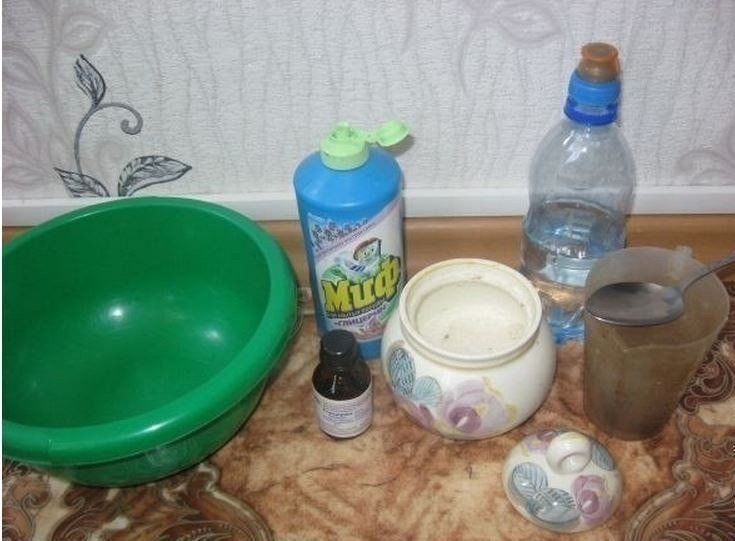 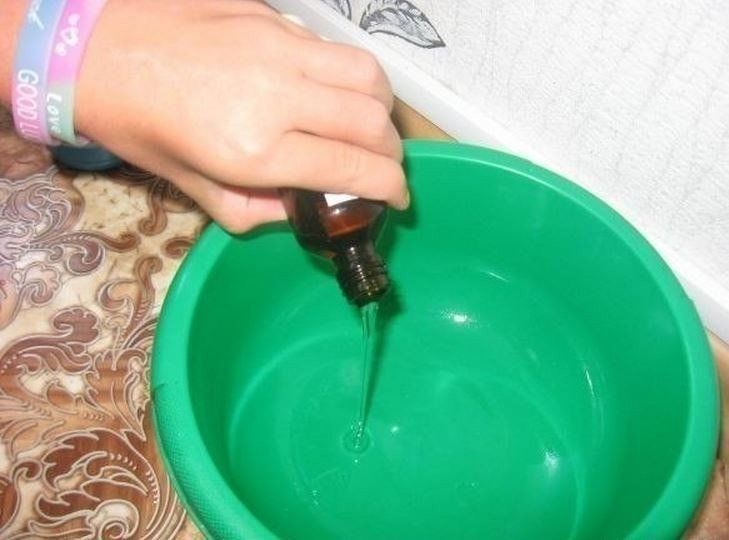 